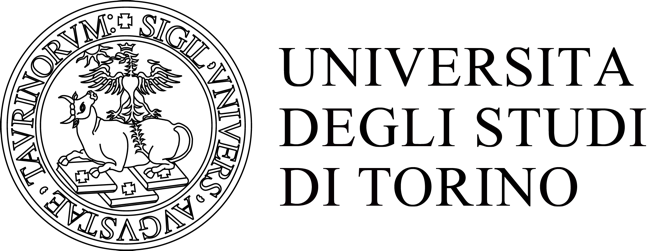 PhD Programme in 
Complex Systems for Quantitative Biomedicine
(former Complex Systems for Life Sciences)Special project: grants for StudentsSubject:Reason of the request:Period of time: 
Estimate of costs:

NB: Please remember to attach a brief letter of support from the Tutor. 

Deadlines summary: 
1st deadline: 28th February 2021 (requests examined 1st week of March)
2nd deadline: June 30, 2021 (requests examined 1st week of July)
3rd deadline: October 31st 2021 (requests examined 1st week of November)In order to participate, send the requested documentation to dottorato.csls@unito.it putting in cc danilo.lombardi@unito.it. 